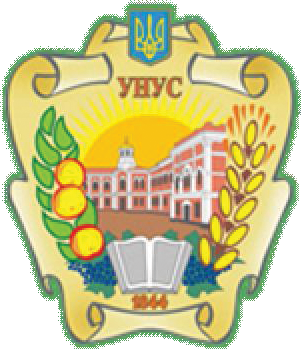 Назва: Залучення інвестицій на розвиток геоінформаційних проектів з реагування на надзвичайні ситуації.Автор: Кандидат сільськогосподарських наук, доцент Цигода В.С. Новизна та основні переваги розробки:  Ефективний контроль  оперативних ситуаційних даних, функціонування служб та комунікацій адміністративно-територіальних одиниць, попередження стихійних лих передбачають вирішення важливих завдань в стислий період в екстремальних умовах, що потребує застосування новітніх інформаційних технологій з використанням актуалізованих картографічних матеріалів. Засоби ГІС забезпечують функціонування системи аналізу та моніторингу територіально розподілених об’єктів і території, що поєднує роботу з цифрових геокодовими даними, растровими зображеннями та аерокосмічними знімками високого розділення; актуалізацію та обробку інформації, пов’язаної з потенційно небезпечними об’єктами.Галузь застосування:  Департамент Міністерства надзвичайних ситуацій та розвитку сільських територій Міністерства аграрної політики та продовольства  України.Ефективність використання та впровадження розробки: впровадження геоінформаційних систем допомагає не тільки структурам МНС, але й всім тим, хто пов'язаний з рішенням завдань по запобіганню й ліквідації НС. Ефективність забезпечується через: одержання оперативної інформації про НС; визначення найбільш коротких й швидких маршрутів руху аварійно-рятувальних служб; прогнозу розвитку НС; оцінки матеріального і економічного збитку. ГІС допомагають також при розрахунку наслідків аварійних розливів нафти нафтопродуктів, районів затоплень при прориві гребель меж розливів рік при прогнозованому піднятті рівня води, наслідків землетрусів, цунамі. Тільки за допомогою геоінформаційних систем можна оперативно одержувати зміни прогнозу події з обліком мінливих гідрометеорологічних умов, одержувати найбільш повну картину про обсяги забруднень, що загрожують здоров’ю  людини, або навколишньому природному середовищу.Розробка пропонується у вигляді консультаційних послуг і наукового супроводуКонтактна інформація:Кафедра екології та безпеки життєдіяльностіТел.: (04744 ) 3-44-01Науковий відділТел.:(04744) 4-69-87; 4-69-81e-mail: naunus@mail.ru